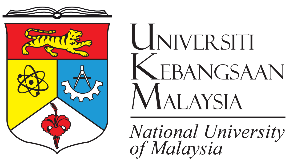 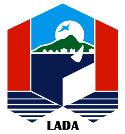 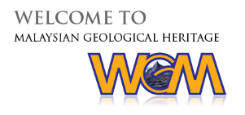 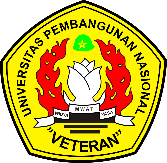 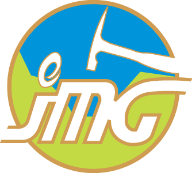 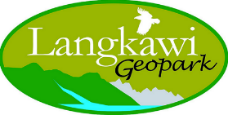 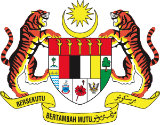 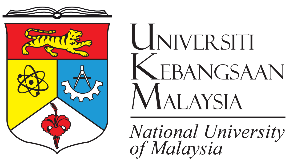 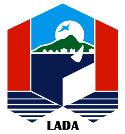 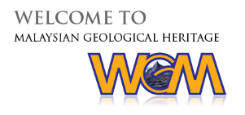 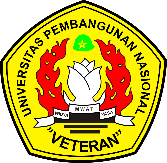 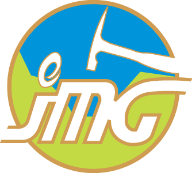 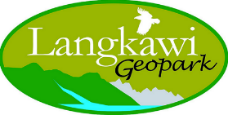 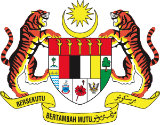 REGISTRATION